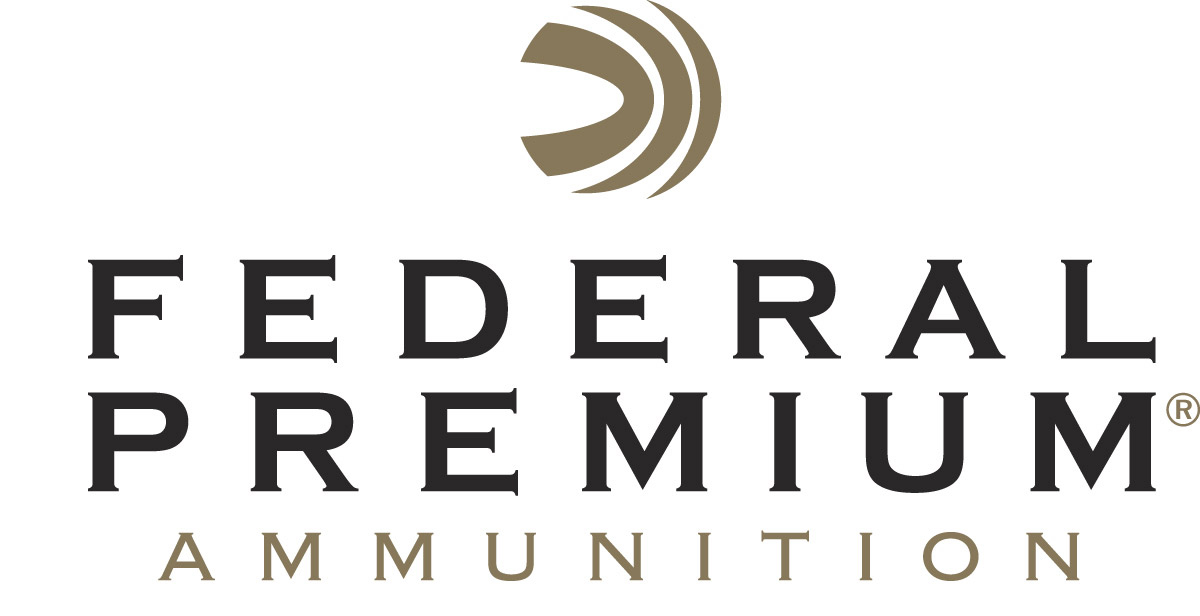 													 Contact: JJ ReichCommunications ManagerFirearms and Ammunition	(763) 323-3862FOR IMMEDIATE RELEASE 		 		  E-mail: pressroom@vistaoutdoor.comFederal Premium Introduces 209 Muzzleloading PrimerANOKA, Minnesota – February 23, 2017 – Federal Premium Ammunition is pleased to introduce the new 209 Muzzleloading Primer to complement its line of B.O.R. Lock MZ bullets, which ensure a deadly combination of accuracy and downrange devastation. Shipments of the new primers are currently being delivered to dealers.The primer formulation provides superior resistance to moisture and hot, reliable ignition of both granulated powder and pellets in any conditions—without causing the excessive fouling in the breech area typical of standard shotshell primers.Features & BenefitsHot, reliable ignition in any conditionsFormulation strongly resists moistureMinimizes “crud ring” fouling in the breech areaPerfect for use with B.O.R. Lock MZ System bullets100-count packPart No. / Description / MSRPPMZ209 / 209 Muzzleloading Primer - 100-count pack / $8.95Federal Premium is a brand of Vista Outdoor Inc., an outdoor sports and recreation company. For more information on Federal Premium, go to www.federalpremium.com.About Vista Outdoor Inc.Vista Outdoor is a leading global designer, manufacturer and marketer of consumer products in the growing outdoor sports and recreation markets. The company operates in two segments, Shooting Sports and Outdoor Products, and has a portfolio of well-recognized brands that provides consumers with a wide range of performance-driven, high-quality and innovative products for individual outdoor recreational pursuits. Vista Outdoor products are sold at leading retailers and distributors across North America and worldwide. Vista Outdoor is headquartered in Utah and has manufacturing operations and facilities in 13 U.S. States, Canada, Mexico and Puerto Rico along with international customer service, sales and sourcing operations in Asia, Australia, Canada, Europe and New Zealand. For news and information, visit www.vistaoutdoor.com or follow us on Twitter @VistaOutdoorInc and Facebook at www.facebook.com/vistaoutdoor. ###